School: ____________________________Check here if Districtwide partner: ______School Year: ________________________Date Submitted: _____________________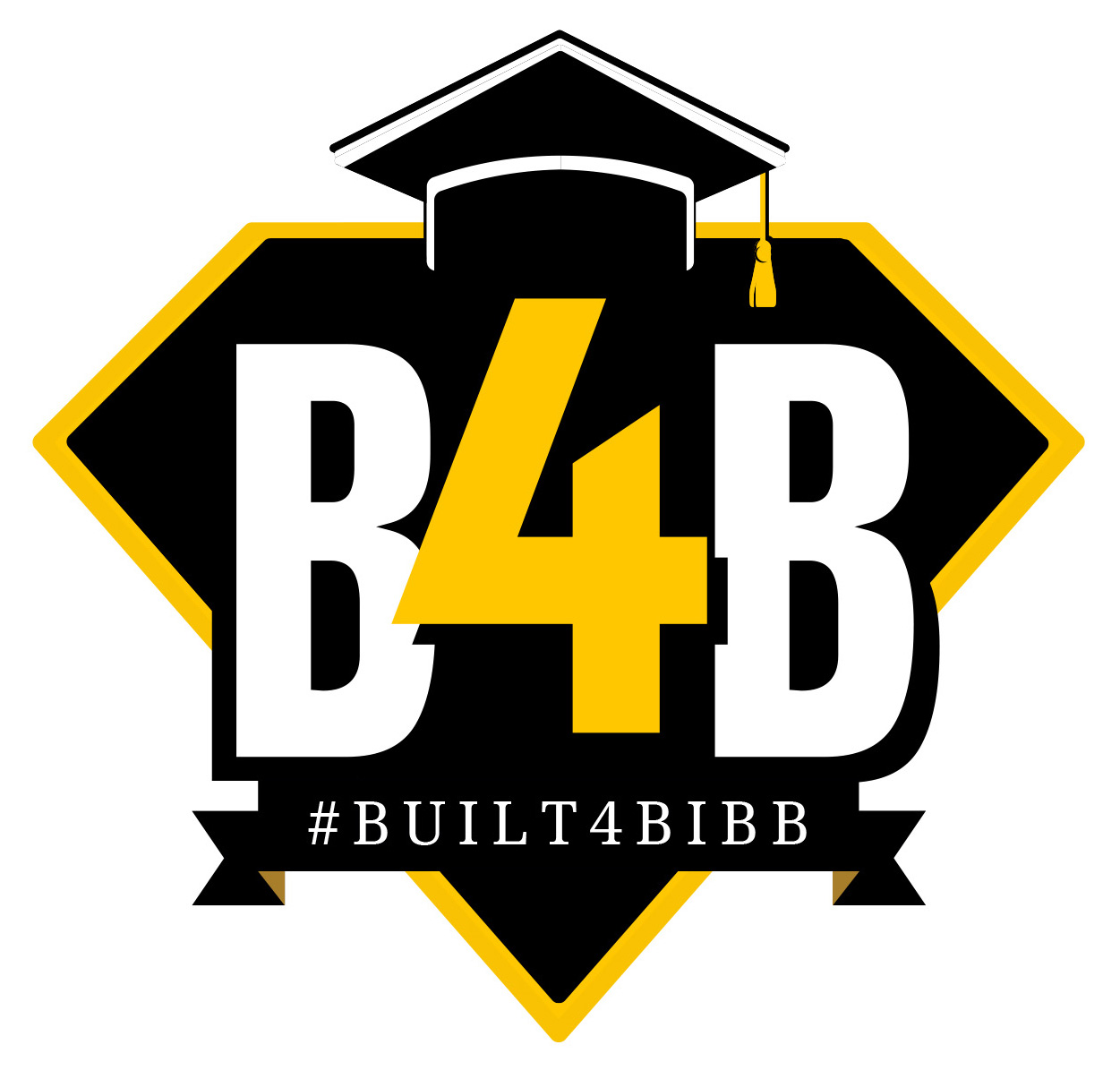 Bibb County School DistrictPartners in EducationCompany/Organization Name:   _______________________________________Contact Person:                                 _____________________________________Title:                                   _____________________________________________Mailing Address: ___________________________________________________Phone:                                      __________________________________________Email:                                    ____________________________________________Partnership Opportunities:Please describe areas of partnership. (Examples include donations of school supplies and funding, participating in career days and mock interviews, providing incentives for student achievement, and providing volunteers for reading and mentoring.)                                                                                                                                           _____________________________________________	                                                                                                                                             _____________________________________________	                                                                                                                                             _____________________________________________	                                                                                                                                             _____________________________________________	  Thank you for taking the time to complete this form and for your interest in our students’ education!Signature: ___________________________________________________________________________________________________*If signature is not included, school must attach documentation of partnership when submitting this form.Please mail this form to:	Bibb County School District			Attn: Communications Department/Partners in Education			484 Mulberry Street, Suite 365			Macon, Georgia 31201You may also email the form to:  communications@bcsdk12.net For more information, please call: 478-765-8548The Bibb County School District reserves the right to refuse to partner with any person, corporation, company, etc. and to refuse to accept any donation or gift through the Partners in Education program that does not contribute to the achievement of the mission of the Bibb County School District.**Note: If a business/organization wants to send flyers or other items home with Bibb County students, they must still receive approval from Assistant Superintendent of Student Affairs Jamie Cassady (Jamie.Cassady@bcsdk12.net).